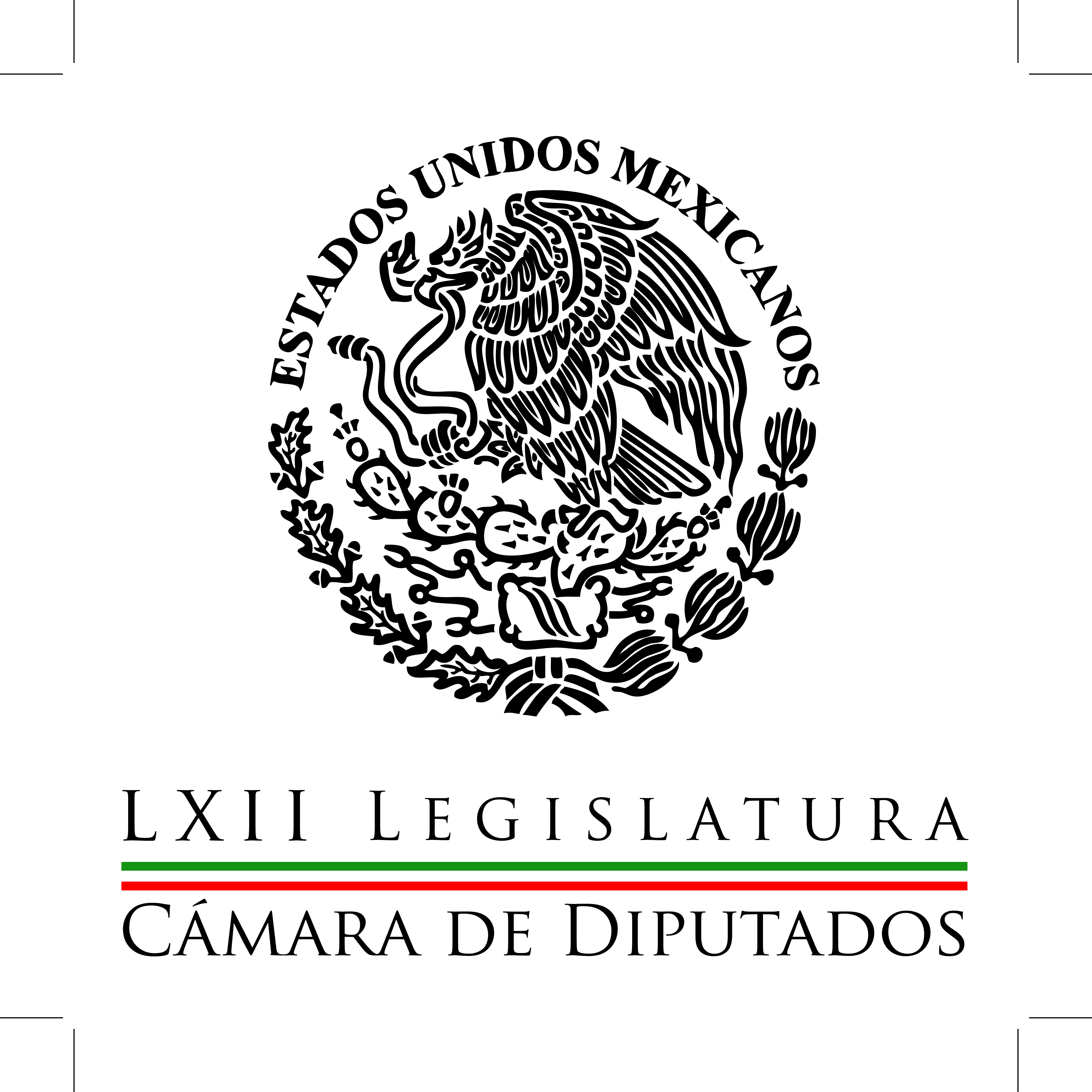 Carpeta InformativaPrimer CorteResumen: Trabajadoras domésticas en México mantienen condiciones precarias y bajos sueldosProductores de leche están en crisis, urge atención de SAGARPA y Economía: PRIGabriela Cuevas: Trabajo infantilCarlos Alberto Martínez: Empresas deben cumplir obligaciones ambientalesJoaquín López-Dóriga: Lavado de dinero, corazón del crimen organizado 31 de marzo del 2015TEMA(S): Trabajo Legislativo FECHA: 31/03/15HORA: 00:00NOTICIERO: MVS NoticiasEMISIÓN: Primer CorteESTACION: OnlineGRUPO: MVS  0Trabajadoras domésticas en México mantienen condiciones precarias y bajos sueldosLa presidenta de la Comisión de Igualdad de Género de la Cámara  de Diputados, Martha Lucía Micher, refrendó el llamado al Gobierno Federal, a que suscriba y envíe al Senado de la República, los convenios de la Organización Internacional del Trabajo (OIT) en materia de igualdad de oportunidades y trato digno para las trabajadoras del hogar.La legisladora independiente, antes integrante de la bancada del Partido de la Revolución Democrática (PRD), indicó que en México, las condiciones en que laboran las trabajadoras del hogar son precarias.Expuso que 8 de cada 10 mujeres que trabajan en el hogar son madres de familia, 1 de cada tres es madre soltera y en prácticamente todos los casos carecen de acceso a servicios de guardería, más de la mitad de ellas trabajan 5 o 6 días a la semana y sus salarios son muy bajos.Se estima, dijo que la tercera parte de las empleadas domésticas en el país apenas perciben un sueldo mínimo, y 4 de cada 10 recibe como pago de uno a dos salarios mínimos y solo el 3.7 por ciento gana más de 3 salarios mínimos, lo anterior, de acuerdo a datos del 2014. Señaló que la demanda de mejores condiciones de trabajo y respeto a los derechos de las trabajadoras del hogar es permanente, pues a 27 años de la declaración del 30 de marzo como Día Internacional de las Trabajadoras del Hogar, quienes desempeñan esa labor siguen sin contar con sueldos dignos y reciben trato poco respetuoso.Indicó que en el país existen más de 2 millones de mujeres que realizan ese tipo de actividad y requieren de un trabajo estable, seguro, legal, con acceso a servicios de seguridad social y libre de abusos.Micher Camarena recalcó que es preciso erradicar las condiciones de trabajo poco adecuadas de quienes realizan las labores en un entorno de maltrato, discriminación, abuso y desamparo institucional.Al refrendar la exigencia de que México cumpla el Convenio 189 de la OIT y la Recomendación 201 en materia de trabajo digno para las empleadas del hogar, dijo que el país aún no ratifica al menos tres convenios del citado organismo internacional, referentes a la organización sindical y el trabajo digno. “La importancia de ratificar los convenios de la OIT radica reconocer que son un recurso con el que miles de trabajadoras pueden obtener justicia en caso de que se le niegue el derecho al trabajo por ser parte de un sindicato o por dejar de serlo, y contribuirían a que las trabajadoras informales se incorporen a la estabilidad laboral.Estas formas organizativas ayudarían a que mejorar sus condiciones laborales y de acceso al ejercicio pleno de sus derechos humanos”, planteó.Recordó que hace casi un año, el secretario de Gobernación, Miguel Osorio, ofreció que México ratificaría el Convenio 189, pero ese compromiso aún no se ha cumplido.“No podemos hacer caso omiso a la realidad y las obligaciones que los convenios internacionales en materia de derechos humanos nos exigen. Al día de hoy 17 países han ratificado dicho convenio y de éstos, ocho son latinoamericanos”, abundó la congresista. ys/m.TEMA(S): Trabajo Legislativo FECHA: 31/03/15HORA: 00:00NOTICIERO: MVS NoticiasEMISIÓN: Primer CorteESTACION: OnlineGRUPO: MVS  0Productores de leche están en crisis, urge atención de SAGARPA y Economía: PRILa Comisión de Ganadería de la Cámara de Diputados advirtió que la producción de lácteos en el país ha entrado en una crisis, debido a que desde diciembre del año pasado, se han dejado de comercializar 2.5 millones de litros de leche diarios y el precio de ese producto ha caído un 50 por ciento, en perjuicio de aproximadamente 12 mil productores.El presidente de dicha instancia legislativa y diputado del Partido Revolucionario Institucional (PRI), Salvador Barajas pidió que ante la problemática, las secretarías de Economía y de Desarrollo Social instalen una mesa de diálogo con los productores,  a fin de dar salida a la situación.Otro elemento que agrava la problemática, dijo, es la importación de lácteos, que está desplazando a la producción nacional a pequeña y mediana escala, la cual se concentra en los estados de Guanajuato, Jalisco, Michoacán, Querétaro, Hidalgo, México, Puebla, Chihuahua, Durango, Coahuila y Zacatecas.Señaló que la caída en el precio de dichos productos se acentuó a partir de julio del año pasado, cuando los índices bajaron de 4 mil 800 dólares a 2 mil 300 dólares por tonelada.Agregó que según datos de la Federación Mexicana de Lechería AC (Femeleche), los pequeños y medianos productores son los más afectados con la situación, puesto que reciben un pago de 5 pesos por litro, cuando la producción de un solo litro les cuesta 5 pesos con 70 centavos, lo que a la larga genera cuantiosas pérdidas.El legislador insistió en que las secretarías de Economía (SE); de Agricultura, Ganadería, Desarrollo Rural, Pesca y Alimentación (SAGARPA) y de Desarrollo Social (SEDESOL) deben tomar cartas en el asunto y dialogar con los productores cuyos negocios están en riesgo, al igual que los empleos directos e indirectos que generan.Asimismo, pidió poner en marcha con carácter de urgente, programas de apoyo a la producción de lácteos, antes de que los excedentes se desperdicien y los productores, en particular pequeños y medianos, registren mayores pérdidas.Recordó que en México, cada año se producen 11 mil millones de litros de leche, por lo que el abasto a nivel nacional, así como la exportación a otros países está garantizada; sin embargo, la dinámica de los precios del producto puede complicarse aún más.Al indicar que a nivel América Latina, México ocupa el tercer lugar en producción de dicho alimento, expuso que de acuerdo a la Cámara Nacional de la Industria de la Leche (Canilec), la producción láctea representa la quinta parte del valor total del sector pecuario, y es la tercera en importancia a nivel nacional, superando la producción porcina y avícola.Añadió que datos del Sistema de Información Agroalimentaria y Pesquera de SAGARPA, registran que en 2014 se produjeron 11.2 billones de litros de leche, mientras que en 2013 la producción fue de 11.1 billones de litros.“La Canilec señala que la producción en México en los últimos 12 años, del 2000 a 2012, tuvo un crecimiento promedio anual de 1.46 por ciento. En términos monetarios esta actividad equivale a 20.3 del valor del sector, es decir, 61 millones 406 mil 110 pesos, con cual se ven beneficiados los cerca de 88 mil productores del país” finalizó. ys/m.INFORMACIÓN GENERAL TEMA(S):10nformación General FECHA: 31/03/15HORA: 06:38NOTICIERO: En los  Tiempos de la RadioEMISIÓN: Primer CorteESTACION: 103.3 FMGRUPO: Radio Fórmula0Gabriela Cuevas: Trabajo infantilGabriela Cuevas, colaboradora: El pasado 17 de junio se publicó una reforma a la Constitución para prohibir la utilización del trabajo de los menores de 15 años y establecer que los mayores de esta edad y menores de 16 tengan como jornada máxima la de seis horas. Sin duda alguna, éste es un paso muy importante para avanzar en la erradicación de este fenómeno que afecta el desarrollo pleno de los niños. Pues aunque el trabajo a temprana edad es para algunos una herramienta de progreso en ciertos sectores, se afecta de manera negativa la educación, salud e integridad de los niños. Actualmente, en el país, hay más de dos millones y medios de niños, niñas y adolescentes que están trabajando y aunque el 64 por ciento de ellos estudia, debemos recordar que la deserción escolar se acentúa de manera gradual a partir de los 12 años, lo que limita las oportunidades de estos niños para acceder a trabajos bien remunerados en su vida adulta. Evidentemente, hay estados que presentan de manera más pronunciada este fenómeno como son Colima, Guerrero, Puebla y Guanajuato, donde la tasa de ocupación infantil rebasa el 13 por ciento, mientras que hay otros como Querétaro y Chihuahua, donde la tasa es de cuatro y tres por ciento, respectivamente. Hoy después de 15 años de haberse ratificado el convenio 182 de la OIT para eliminar las peores formas de trabajo infantil, México tiene la oportunidad de dar un paso más y adherirse al Convenio 138 de la OIT sobre la edad mínima de admisión al empleo. Hace ya 42 años que se adoptó este instrumento internacional en la Conferencia Internacional del Trabajo y nuestro país, 42 años más tarde, sigue relegado. Pero gracias a la reforma constitucional del año pasado, quedaron sin efectos varios de los argumentos que, en su momento, impidieron la vinculación con este instrumento y ahora estamos en posibilidad de ratificarlo y dejar de estar entre los 18 países que no lo han hecho. De esta manera, México tendrá la obligación de implementar una política nacional que asegure la abolición efectiva del trabajo de los niños y eleve progresivamente la edad mínima de admisión al empleo a un nivel que haga posible el más completo desarrollo físico y mental de los menores. Pero no debemos olvidar que el trabajo infantil es un problema público, que es resultado de diversas causas como la pobreza, la desigualdad y la mala calidad de la educación. Debemos trabajar también en todos estos factores para resolver el problema de raíz. ys/m.TEMA(S): Información General FECHA: 31/03/15HORA: 05:47NOTICIERO: MVS NoticiasEMISIÓN: Primer CorteESTACION: OnlineGRUPO: MVS0Carlos Alberto Martínez: Empresas deben cumplir obligaciones ambientalesCarlos Alberto Martínez, colaborador: Los negocios verdes ya dejaron de ser una moda. Por fortuna, hoy forman parte de prácticas empresariales cotidianas y amigables con el medio ambiente, además de tener altos estándares socialmente responsables. En la actualidad, los empresarios están en el umbral de la posibilidad de que el tema ambiental se convierta también en un asunto de eficiencia económica. Hoy en día, se debe buscar que sean altamente rentables las actividades económicas en las que se oferten bienes o servicios que generen impactos ambientales positivos y además incorporan buenas prácticas no sólo ambientales, sino sociales y económicas con un enfoque de ciclo de vida, contribuyendo a la conservación del medio ambiente como capital natural que soporta el desarrollo económico de la nación. El cumplimiento de las disposiciones ambientales aplicables en México ha ido alcanzando un gran auge, pero sin duda, aún falta camino por recorrer en ciertos sectores. La reforma energética estimulará negocios verdes gracias a que las energías renovables tendrán un mayor apuntalamiento. Hoy hay empresas que han decidido cumplir de manera cabal las obligaciones ambientales que tienen a su cargo, ya sea por convicción propia o por temor a las infracciones de las cuales pueden ser acreedoras, pero otras tantas, han decidido implementar políticas y programas enfocadas a alcanzar niveles de cumplimiento ambiental de manera superior a lo que es exigido por la legislación ambiental. Los negocios verdes en el país deben de tener el compromiso de reducir su huella de carbono y con ello contribuir de manera importante en el cumplimiento de las metas establecidas en la estrategia nacional de cambio climático. En algunos países europeos, por ejemplo, los negocios verdes alcanzan el orden del 4 por ciento del PIB de esas naciones. Lo más importante es que este tipo de negocios, además de cuidar el medio ambiente, generan riqueza valor agregado y empleos, facilitando el crecimiento económico sustentable de los países. México comienza a transitar por este camino, que deberá ser un camino sin retorno. Duración 2´23´´, ys/m.TEMA(S): Trabajo LegislativoFECHA: 31/03/2015HORA: 6:28NOTICIERO: En los Tiempos de la RadioEMISIÓN: Primer CorteESTACION: 103.3 FMGRUPO: Fórmula 0Joaquín López-Dóriga: Lavado de dinero, corazón del crimen organizado Joaquín López-Dóriga, colaborador: No cabe duda que el lavado de dinero es el corazón del crimen organizado. A los delincuentes del crimen organizado sólo se les puede pegar en donde les duele, y les duele en dos partes: en su libertad y en su bolsillo. El blanqueo de dinero es el motor del crimen organizado y además es el motor de la impunidad; con ese dinero compran lo que quieren, desde aviones hasta jueces, policías, ministerios públicos y directores de penales. Estuvo en México el procurador fiscal de Estados Unidos, Kenneth Blanco, quien dijo que cada año las organizaciones criminales lavan, dio la cifra de 29 mil millones de dólares en México y en Estados Unidos. La cifra, dijo, nos deja claro que el problema no es únicamente mexicano -que por supuesto no lo es- o únicamente estadounidense, sino que es un problema bilateral que impacta las economías de ambos países y del mundo entero. El problema es compartido, por lo que, dijo el fiscal de Estados Unidos, también tenemos que compartir la solución. Muy bien, dicho esto está clara una cosa, que si efectivamente se lavan como dice 29 mil millones de dólares al año en México y en Estados Unidos, la gran parte se lava en los circuitos bancarios de Estados Unidos, ¿por qué? Porque en México esas cifras saltarían, allí es una cifra más. TEMA(S): Trabajo LegislativoFECHA: 31/03/2015HORA: 7:14NOTICIERO: Grupofórmula.comEMISIÓN: Primer CorteESTACION: onlineGRUPO: Fórmula 0Califica PRI al PAN de partido corrupto.El dirigente nacional del PRI, César Camacho, calificó al PAN como un partido corrupto y señaló que convirtió a Guanajuato en la cuna de los ' moches' .Asimismo, Durante la toma de protesta de 46 candidatos a alcaldías y 22 diputaciones, consideró que el PAN no tiene calidad moral para exigir una ley anticorrupción.Agregó que el reto para su partido ha sido la construcción de candidaturas ganadoras a partir del principio de la inclusión y el respeto. Además, durante la toma de protesta de candidatos, el dirigente del PRI informó que en breve será designado un nuevo delegado priista para Guanajuato. Ma.m. TEMA(S): Trabajo LegislativoFECHA: 31/03/2015HORA: 7:55NOTICIERO: Grupofórmula.comEMISIÓN: Primer CorteESTACION: onlineGRUPO: Fórmula 0Testigo protegido contra Gordillo falleció por problemas cardíacos. La Procuraduría General de la República confirmó que Érick Salvador Rodríguez García, testigo protegido en el juicio que se sigue en contra de Elba Esther Gordillo, falleció en un hospital de la Ciudad de México debido a problemas cardíacos.Durante sus declaraciones, Érick Salvador Rodríguez García, quien se desempeñaba como auxiliar de la Tesorería del Sindicato Nacional de Trabajadores de la Educación señaló que la maestra se gastaba entre 7 y 15 millones de pesos al mes con cargo al SNTE. Ma.m. Carpeta InformativaSegundo CorteResumen: De los 10 partidos que contenderán en las elecciones, sobrevivirán 7: PANArmando Ríos Piter: PRD pide moficaciones a minuta sobre corrupciónCarlos Navarrete: Seguridad durante campañas y día de la elecciónLlama INE a respetar topes de campaña y no defraudar a votantesMVS acusó a Televisa de buscar desprestigiar a Dish 31 de marzo de 2015TEMA(S): Trabajo Legislativo FECHA: 31/03/15HORA: 12:13NOTICIERO: ExcélsiorEMISIÓN: Segundo CorteESTACION: OnlineGRUPO: Imagen 0De los 10 partidos que contenderán en las elecciones, sobrevivirán 7: PANEn la antesala del arranque de las campañas por una curul en la Cámara de Diputados, el secretario General del PAN, José Isabel Trejo Reyes, pronosticó que de los diez partidos que contenderán a nivel nacional, sobrevivirán sólo siete, ya que con las nuevas reglas electorales, quien no consiga el mínimo del 3 por ciento de la votación, perderá su registro.Entrevistado por Grupo Imagen Multimedia, Trejo Reyes señaló que su partido y el PRI serán quienes contenderán por las gubernaturas que estarán en juego, mientras que el PRD solo tendrá una participación importante en Michoacán y Guerrero.En elecciones de diputados federales las encuestas hablan de un empate técnico, entonces yo si veo grandes ligas ahí, dos partidos (PRI y PAN); ligas medianas, tres partidos, Morena, PRD y el Verde, creo yo que así va a quedar y luego las ligas pequeñas en donde hay partidos que pueden perder su registro”, sentenció.El dos veces diputado federal panista augura inclusive que su partido podría rebasar al PRI en esta elección intermedia, a pesar de su alianza con el Verde y  no sólo por cuánto se refiere al número de curules en San Lázaro sino también en lo relativo a gubernaturas, pero reconoce que la última palabra la tendrán los electores.El político zacatecano acota finalmente que el blanquiazul enfrentará los próximos comicios como el instituto político sólido que es  pues el reciente reencuentro de personajes como el actual presidente de su partido, Gustavo Enrique Madero, el expresidente Felipe Calderón Hinojosa y el exlegislador federal Diego Fernández de Cevallos, trascienden la simple pretensión de la foto, mientras que el discurso evidencia que aunque al interior del partido pueden existir disensos, la unidad y la voluntad para trabajar por México prevalece. ys/m.INFORMACIÓN GENERALTEMA(S): Información General FECHA: 31/03/15HORA: 08:03NOTICIERO: MVS NoticiasEMISIÓN: Segundo CorteESTACION: 102.5 FMGRUPO: MVS0Armando Ríos Piter: PRD pide modificaciones a minuta sobre corrupciónCarlos Reyes (CR), conductor: Ayer se dio a conocer y hace unos momentos mi compañero reportero Oscar Palacios dio a conocer que el PRD allá en el Senado de la República había advertido que no aprobarán la minuta de la Cámara de Diputados en materia de combate a la corrupción, si no se le realizan algunos cambios, ¿cuáles son estos cambios o qué se necesita agregar en esta minuta? Bueno, para platicar sobre este tema tenemos en la línea telefónica y agradezco nos haya tomado esta llamada, al senador por el PRD Armando Ríos Piter. Senador ¿cómo está? Muy buenos días. Armando Ríos Piter (ARP), senador del PRD: Carlos, como siempre un gusto estar contigo y con tu amplio auditorio, muy buenos días. CR: Gracias senador. Oiga, pues al parecer están poniendo algunas condicionantes o no sé cómo llamarle, unos puntos en los cuales habría que detener esta minuta en cuanto al combate a la corrupción, porque había que agregarle algunos puntos, ¿es así? ARP: Así es. Nos parece, pues nos preocupa que la intención original del PRI y del Partido Verde especialmente en la discusión sobre un tema tan significativo y tan trascendente como es el del Sistema Nacional Anticorrupción intentara que fuera inercial. Es decir, aprobar en los términos la minuta de la Cámara de Diputados, primero, pues sin hacer una mayor revisión; segundo, sin aprovechar la oportunidad de mejorarla y quedar, desde nuestro punto de vista, como está ahorita, con insuficiencias que pueden no darle el contenido y el alcance, la capacidad que se requiere para combatir la corrupción. De manera particular te pongo pues un ejemplo muy puntual. CR: Sí. ARP: La participación de la ciudadanía nos parece que es limitada y nos parece que se tiene que ir mucho más allá poniendo a los ciudadanos en la columna vertebral de las decisiones y no solamente de manera periférica en un Consejo de Participación Ciudadana que nos parece que todavía pues puede ponerse con mucho mayor fortaleza. Ese es un ejemplo muy puntual, poner a los ciudadanos para que ellos sean, precisamente, el catalizador de la exigencia, de la voz, de la demanda del combate a la corrupción y que no solamente quede a las instituciones burocráticas. CR: Senador, ¿qué pasa con el tema del fuero que inclusive en algunos spots lo han tomado ya diferentes institutos políticos? Había sido como un compromiso o algunas opiniones de eliminar el fuero, precisamente, para combatir la corrupción, ¿cuál es su opinión al respecto, senador? ARP: Bueno, sin duda alguna es parte de esta discusión, cuando hemos comentado que el Sistema Nacional Anticorrupción así como está pues puede tener muchas imperfecciones y muchas limitaciones, estamos hablando también de la necesidad de abrir la discusión sobre el fuero. Como tú sabes, el fuero desafortunadamente ha perdido su, digamos, su espíritu original, se ha convertido en una suerte de privilegio de legisladores, de funcionarios, en lugar de servir para lo que era, que era para defender a los legisladores en tanto no fueran reconvenidos sus dichos. Pero del espíritu original a lo que hoy es, que es pues una suerte de representación de los privilegios de los que goza la clase política, pues también hay una gran indignación de parte de la ciudadanía y nos parece que es un momento muy pertinente para debatir, discutir y cambiar el fuero, eliminarlo desde los legisladores hasta el propio Presidente de la República. Discutámoslo, es lo que decimos nosotros, y no caigamos solamente pues en un debate que nos parece que quiere rehuir de discusiones que son mucho más trascendentes como ésta. CR: Así es, es un tema importante, senador, porque yo me acuerdo que, de hecho, desde el expresidente Vicente Fox durante su campaña hablaba de eliminar el fuero, algo que pues se le olvidó ya durante su sexenio y luego no se volvió a tocar; sin embargo, pues es una exigencia por parte de la sociedad. Como lo dije hace un momento, ya hay institutos políticos que lo están tomando como bandera para este proceso electoral, bueno, eso da a notar su importancia y el impacto que tendría en la sociedad, ¿no? ARP: Así es y, de hecho, ya hay una minuta que está en el Senado y que nos parece que tiene que ser discutida en las próximas semanas antes de que se acabe el periodo ordinario de sesiones y que tiene que ver, como te reitero, con el fuero del que gozan los legisladores, pero también hay que hacer una discusión profunda, seria y responsable de si el Presidente de la República debe de seguir conservando pues este instrumento o no, me parece que lo más pertinente es discutirlo. Porque te pongo un ejemplo, los famosos "moches" que se hicieron tan famosos y tanto indignaron a la gente en la Cámara de Diputados, si el Sistema Nacional Anticorrupción verdaderamente quiere ir en contra de acciones tan reprobables como ésta, pues si no se discute el fuero y no se elimina, pues difícilmente se podría castigar a legisladores que cayeron en ese tipo de artimañas que tanto dañaron a la sociedad. Entonces es un debate que tiene que ser integral y mucho más amplio a lo que tiene la propia minuta de diputados y que el PRI y el Verde quieren pues solamente votar así, de manera inercial. CR: Estamos platicando con el senador Ríos Piter. Otro punto importante es el caso de la prescripción del delito en cuanto los actos de corrupción. ¿Cómo está y si esto estarían ustedes dando el visto bueno por cómo está o también habría que hacer algún tipo de modificación? ARP: Lo que no queremos es que sea un delito que prescriba de manera rápida. Precisamente, muchas veces estas investigaciones lo que se quiere es llegar hasta el final de los hechos y castigar a los culpables. Hay discusiones en el sentido de ampliar el periodo de duración de la prescripción, a mí me parece que en la medida en la que ello ayude a darle una señal muy clara a los ciudadanos de que no va a haber impunidad cuando se detecten y se investiguen ese tipo de situaciones, me parece que será importante tener el mayor periodo de duración posible. Pero también hay otras discusiones, como la propia extinción de dominio, que puede significar que bienes producto de la corrupción, de los cuales se adueñen y se apropian funcionarios o incluso ciudadanos, porque el circuito incluye a ambas partes muchas veces, puedan ser quitados de manera directa por parte del Estado, bajo la figura de extinción de dominio, y puedan ser utilizados para devolvérselos a la sociedad, porque se quedan ahí "durmiendo el sueño de los justos" hasta en tanto se resuelvan las investigaciones, hasta que se acaba el proceso, y muchas veces se acaba el proceso y se terminan devolviendo estos bienes a quienes cometieron los actos de corrupción, pues la ciudadanía no solamente se molesta, sino siente que la impunidad es lo que prevalece en ese tipo de investigaciones y es lo que queremos evitar. CR: Senador, ¿va a dar tiempo para sacar esta minuta, tomando en cuenta que ya estamos a unas semanas de que concluya el periodo ordinario? ¿Dará tiempo o ya lo estaremos viendo hasta la siguiente legislatura? ARP: Tiene que darnos, o sea, nos da tiempo en los próximos días y semanas de hacer una discusión seria, responsable, de análisis profundo con expertos, con gente involucrada en la materia para tener el mejor producto legislativo. Yo no compro esta versión en la cual dicen: “Hay que sacarlo así como está, porque si no, no nos va a dar tiempo de sacarlo”, para eso podemos tener no solamente las semanas que siguen, sino podemos tener muchos meses en los cuales, una vez que se tiene un periodo de un producto legislativo completo, se puede convocar a un periodo extraordinario y sacar la mejor ley, la ley que verdaderamente nos ayude no sólo a salir del paso, sino realmente a resolver de manera profunda un problema tan grave como es el de la corrupción y que hoy es el que tiene tan mal calificada a la clase política. Entonces yo te lo respondería en dos términos: Hay que darnos todo el tiempo, con toda la dinámica y la capacidad en las próximas semanas para sacar, pero que no sea el argumento de las presiones de tiempo que nos hagan sacar un Sistema Nacional Anticorrupción que se quede corto, que solamente se quede como una respuesta a final de cuentas que no logra articular de manera profunda lo que se quiere y que después nos estemos quejando de que fue una ley que no dio los frutos suficientes que se requerían. Démonos tiempos para discutir en el corto plazo, pero si es necesario profundizar más, me parece que no deberíamos caer en las prisas. CR: Ahí está el tema. Senador Armando Ríos Piter, senador por el Partido de la Revolución Democrática, gracias por atender esta llamada, por tocar este tema y estaremos platicando más adelante sobre el cauce que lleva esta discusión en el Senado de la República. Gracias y buenos días. ARP: A tus órdenes, Carlos. CR: Gracias a Armando Ríos Piter, senador del Partido de la Revolución Democrática. Duración 9´11´´, ys/m.TEMA(S): Trabajo LegislativoFECHA: 31/03/2015HORA: 11:00NOTICIERO: Grupofórmula.comEMISIÓN: Primer CorteESTACION: onlineGRUPO: Fórmula 0Ley regulación de manifestaciones no restringe derecho: PAN. La panista Mariana Gómez del Campo, secretaria de la Comisión del Distrito Federal del Senado de la República calificó como importante aclarar que el tema de las manifestaciones es un tema muy sensible para los ciudadanos, en el que se debe de legislar al respecto. Dijo que desafortunadamente se ha llegado al extremo "y revisando algunas estadísticas, entre 2011 y 2014 se contabilizaron 17 mil 909 marchas en la Ciudad de México".Lo anterior de acuerdo con datos de la Asamblea Legislativa y de la Secretaría de Seguridad Pública del Distrito Federal. "Yo me atrevería a decir que el tema de las marchas y de los problemas que se tienen, ya son a lo largo y ancho del país. A nivel nacional el panorama desde nuestro punto de vista es dramático, del 2009 a 2012 se realizaron en el país un total de 26 mil 400 marchas con una afectación económica de por lo menos 8.7 billones de pesos".En entrevista con el espacio de "En los Tiempos de la Radio", Mariana Gómez del Campo subrayó que el 2013 fue el año de las marchas, con más de 8 mil 200 marchas.Dijo que lo grave es que es un problema que va en crecimiento, la falta de una ley ha generado que haya impunidad, que haya caos.La panista indicó que hace unos meses un grupo de legisladores del Senado de la República presentó una iniciativa de ley general de regulación de manifestaciones públicas en donde están incluidos integrantes del PRI, Verde y Acción Nacional. Subrayó que se requiere que el ejecutivo haga lo necesario para que se cumpla la ley. Aseguró que no están buscando privar la libertad de nadie, sino que se haga de manera ordenada y darle seguridad a la gente.Apuntó que la iniciativa la construyeron durante varios meses, incluso se hizo un foro en donde participaron la Comisión Nacional de los Derechos Humanos, los presidentes de las cámaras empresariales, líderes de opinión, entre otros."Lo que estamos buscando dentro de esta iniciativa y 10 elementos clave, es dejarle claro a la gente que no restringe derechos, es una ley que cuida, e incluso amplía derechos".Dijo que también involucran a la Comisión Nacional de los Derechos Humanos para que participen y vigile, para que puedan actuar a petición de parte o por oficio. Señaló que también se buscaría que se den las manifestaciones en horarios específicos y solamente ocupando el 50 por ciento de las vialidades."Estaríamos hablando que las manifestaciones podrían darse entre 11:00 de la mañana y las 18:00 horas, y la autoridad puede también contar con la facultad de poder modificar el recorrido por motivos de orden público y de protección civil". Ma.m. TEMA(S): Información General FECHA: 31/03/15HORA: 07:27NOTICIERO: Ciro Gómez Leyva por la Mañana EMISIÓN: Segundo CorteESTACION: 104.1 FMGRUPO: Radio Fórmula0Es un desprecio al ciudadano pedir que se mueva el partido contra Brasil: Ciro Gómez LeyvaCiro Gómez Leyva (CGL), conductor: Ahora vamos a hablar con, pues habíamos quedado de hablar con el representante del PAN ante el INE. Yo sigo sin entender la manera en que los políticos desprecian, esto va dirigido a la gente del PAN, y pues también a los del PRD, y creo que los de Morena, que son los que más han estado empujando, que se mueva este partido de futbol contra Brasil, es un desprecio al ciudadano, lo dijimos cuando el mundial de futbol, cuando el senador, sobre todo el senador del PAN, Javier Corral, decía la tontería esa de que se iba a aprovechar el mundial, para pasar, no me acuerdo qué reforma se iba a discutir en aquel entonces, creo que la reforma energética, es decir, para los políticos, el ciudadano sigue siendo un estúpido, sigue siendo alguien que no puede hacer dos cosas en un día, por ejemplo, el partido de futbol dura un par de horas, para votar tienes 12 horas, un poco menos, abren a las 9 las casillas, ¿o a las 8?, a las 8 y cierran a las 6 de la tarde, tienes 10 horas, es decir, si te ponen un partido de futbol ya no fuiste, pero además, los funcionarios de casilla son tan irresponsables, que van a incumplir con su tarea, porque se van a quedar a ver México-Brasil. Entonces, qué están pidiendo los políticos mexicanos, que se mueva el partido. A ver, vamos por partes, primero, la gente no pude hacer dos cosas, los funcionarios de casilla van a dejar de hacer sus tareas para ver el futbol, y luego se le pide a, pues no sé, a la Federación Mexicana, a quien, que mueva el partido de futbol, es decir, que le digan a un equipo, por ahí, de cascarita que consiguieron para jugar contra la selección mexicana, ¿contra quién juega México ese día?, contra Brasil, yo pensé que era un equipo de cáscara, para decir, "Oye, vamos a cancelar el partido, o vamos a hacerlo dos días antes, o tres días antes, dile a Neymar, a David Luis, dile a todos ellos que, a Marcelo, a Dani Alvez, que mejor no vamos a jugar el domingo, porque allá en México, los partidos políticos están molestos, que si mejor nos echamos el partido el siguiente domingo, o lo jugamos el sábado, o lo jugamos el martes", increíble, y estas son las acciones, lo pienso, que mantienen en el infantilismo a nuestra vida política, seguir considerando un estúpido al ciudadano, en este caso al elector, y además, algunas lo llevan a otro punto, dicen, "Y la selección va a jugar de verde", caray, y como va a jugar de verde, eso va a terminar favoreciendo el voto para el PRI o el Partido Verde, es decir, el ciudadano es un estúpido, no sabe por quién votar, va a aprender la tele, va a ver jugar a la selección de verde, y como es un idiota, entonces, al ver a la selección de verde, al ver al "Chicharito", va a decir "Ahora el Chicharito está de verde, ¿por quién voto?, por el Partido Verde o por el PRI". Increíble, los políticos que gastan millones y millones de pesos en sus spots, que eso sí no dicen nada, que eso sí son verdades...ahí la dejo, iba a poner un adjetivo, trabajos lamentables, ahí se ve su nivel político, ahí se ve su nivel de creatividad, ahí se ve su nivel de comunicación con la gente, son los mismos políticos que dicen que no se juegue el México contra ¿quién?, contra Brasil, hombre, díganle a Brasil que hay elecciones, que lo juguemos otro día, o cancelen ese partido, no puede ser. Espero que la gente del Instituto Nacional Electoral sea verdaderamente de avanzada, y trate al ciudadano como lo que es, un ciudadano adulto, y un ciudadano con plenas capacidades, que puede salir a votar, no sé el partido a qué hora será, que puede salir a votar y ver el partido de futbol o puede ver el partido de futbol y luego ir a votar. Rafael Gamboa (RG), colaborador: La realidad, Ciro, es que este punto sí se va a discutir mañana en el INE, y los que promueven esto, toman como referencia algo que sucedió en España, en el 2010, donde se cambió el partido del Real Madrid y el Barcelona, porque había elecciones. CGL: Un caso muy distinto, era un partido de liga local, este es un partido amistoso contra una selección, un sólo caso, también podríamos tomar una gran cantidad de referentes, de cómo ha habido partidos de futbol y se ha votado. RG: O de otros deportes. CGL: Es seguir buscando cómo complicar las cosas y cómo mantener chiquita, pequeñita a la sociedad mexicana, cómo mantenerla en el infantilismo, y cómo seguirle diciendo al ciudadano, el ciudadano es un idiota, alguien malévolamente está tratando de abusar de tu ignorancia, malévolamente, y se le ocurrió programar un partido de la selección mexicana contra Brasil, que por lo demás, para los políticos, revisen los ratings de los partidos de futbol, ya es en el verano, y un partido amistoso, así sea contra Brasil, tampoco es como para parar al país, no va a tener nada que ver ese rating, creo, con el México-Brasil del mundial del año pasado, por supuesto, es un partido amistoso, también hay muchísima gente en este país, primero que no les gusta el futbol, y son buenos aficionados al futbol, no se perderían nunca un México-Brasil del mundial, pero un México-Brasil amistoso, pues seguramente lo van a ver, pero mucha gente va a hacer otra cosa ese domingo, con elecciones o sin elecciones, no es la final de la copa del mundo, es un México-Brasil amistoso, en fin, a ver si hablamos al rato, como habíamos quedado, con algunos representantes de los partidos ante el INE. Duración 6´25´´, ys/m.TEMA(S): Información General FECHA: 31/03/15HORA: 08.33NOTICIERO: En los Tiempos de la RadioEMISIÓN: Segundo CorteESTACION: 103.3 FMGRUPO: Radio Fórmula 0Carlos Navarrete: Seguridad durante campañas y día de la elecciónJuan Manuel de Anda (JMA), conductor: Saludo en la línea telefónica al licenciado Carlos Navarrete Ruiz, él es presidente del Comité Ejecutivo Nacional del Partido de la Revolución Democrática. Licenciado, gracias por estar con nosotros esta mañana, buenos días. Carlos Navarrete (CN), presidente del CEN del PRD: Juan Manuel, muy buenos días, gusto en saludarlos, como siempre. JMA: Gracias, licenciado. Bueno, pues ayer usted envía un documento al secretario de Gobernación, Miguel Ángel Osorio Chong, en donde, bueno, pues le pide convocar a los dirigentes de todos los partidos políticos para abordar el tema de la seguridad en el próximo proceso electoral. ¿Ya recibió, ya tuvo respuesta? CN: No, Juan Manuel, aún no, pero espero tenerla muy pronto. A ver, ¿cuál es el tema? Yo creo que la jornada electoral de junio próximo debe garantizar que los mexicanos que tienen deseo, interés en acudir a votar por cualquiera de los diez partidos políticos registrados y sus candidatos deben contar con las garantías indispensables que les permitan ejercer su voto. Hay que hacer un primer acuerdo entonces que permita que en zonas del país donde la violencia se ha aparecido lamentablemente, donde incluso se ha atentado contra candidatos de diversos partidos, el Gobierno de la República tome las medidas preventivas, como creo que lo está haciendo, en coordinación con el INE y en coordinación con los gobiernos estatales, para garantizar que las casillas se pongan, que las urnas se abran, que la gente acuda con libertad, que sepa que no habrá ningún riesgo al acudir a votar. Y al mismo tiempo, también que los partidos y el Gobierno Federal acordemos un mecanismo básico de seguridad que permita que los candidatos de todos los partidos políticos, tengan garantizado su derecho al libre tránsito; es decir, que puedan recorrer municipios, que puedan visitar comunidades, que puedan entrar a cabeceras municipales a reunirse con la gente para animarla a votar. Ese es el motivo de esta preocupación y creo que corresponde que en una mesa de trabajo, con los representantes de los diez partidos y el Gobierno Federal, abordemos el tema. JMA: Licenciado, y es que en diferentes estados se conjuga este tema de la presencia del crimen organizado, pero también, por ejemplo, como en Guerrero o en Oaxaca, que algunas agrupaciones sociales, como por ejemplo los padres de los normalistas de Ayotzinapa o la CETEG o la Sección 22 en Oaxaca, pues han dicho que ellos no van a permitir que se realicen los comicios el próximo 7 de junio. Incluso la semana pasada los padres de los normalistas acuden al INE a presentar un documento y de manera formal solicitar que no se celebren las elecciones en este estado. CN: Hay una tendencia, afortunadamente no muy significativa, no mayoritaria, que pretende impedir que la elección se lleve a cabo y eso es inaceptable, Juan Manuel. Los mexicanos y las mexicanas tienen todo el derecho de decir "Yo no voy a ir a votar", es su derecho constitucional votar o no hacerlo, es su libre albedrío el que se impone ahí; pero una cosa es que alguien diga, "Yo no voy a ir a votar", es más, es permitirle incluso que alguien diga "Yo llamo a los demás a que no voten porque...", por las razones que tenga. Pero lo que es inaceptable es que diga "Yo voy a impedir que los demás voten, yo voy a impedir que se pongan las casillas, la gente no podrá ir y yo lo voy a impedir", porque eso es otra cosa diferente. Yo confío en que el INE está tomando las medidas necesarias, que el Gobierno Federal está tomando las medidas preventivas y que en junio tendremos elecciones ordinarias en todo el territorio nacional para que los mexicanos expresen su simpatía y su voto por cualquiera de los diez partidos contendientes. Es lo que hay que buscar y hay que lograr. JMA: Sí, porque definitivamente el hecho de que se impida el que la ciudadanía acuda a las urnas el próximo 7 de junio pues solamente beneficiaría a intereses pues oscuros, ya sea de grupos antisistémicos o grupos del crimen organizado, licenciado. CN: Tiene usted la razón, por eso el votar como un derecho constitucional tiene que ser garantizado por la autoridad, por el Instituto Nacional Electoral en primer lugar y por el Gobierno de la República en segundo lugar, con las medidas que tienen que tomarse. Y los partidos, y en este caso el PRD lo está haciendo, estamos haciendo un gran esfuerzo, el próximo domingo iniciamos campaña en los 300 distritos del país, vamos a llamar a millones de mexicanos a que ejerzan su derecho al voto. Vamos a llamar a millones de mexicanos a que le den su voto al PRD para seguir siendo una opción diferente a la de los demás partidos y representar los problemas de la gente, las demandas de la población; es decir, por eso decimos que nosotros queremos ser la voz de la población, porque queremos que con el voto nos entreguen la encomienda de representarlos en la Cámara de Diputados. JMA: ¿Usted ha tenido algún contacto ya con sus contrapartes, digo, de los partidos más influyentes o más visibles o más importantes; con su contraparte del PAN, Gustavo Madero; y con el del PRI, César Camacho, para estar en la misma sintonía de solicitar esto a la Secretaría de Gobernación, de que se garantice que la ciudadanía pueda salir a votar el próximo 7 de junio? CN: Mira, hace varias semanas tocamos el tema en algún encuentro que tuvimos; recientemente no hemos abordado el asunto, aunque hace unos días nos vimos en una reunión de Coparmex y otra de Canacintra y atendimos otros temas, pero no abordamos el asunto directamente. Creo que la salida más conveniente es que el secretario de Gobernación convoque a los dirigentes de los diez partidos, que vayamos, que acudamos todos, que tratemos el tema y que ahí tomemos las medidas preventivas necesarias en acuerdo todos los partidos. JMA: Licenciado, en otro tema, no quiero dejar pasar la oportunidad de preguntarle, este anuncio que hace el fin de semana René Bejarano en relación a este llamado que hace a transformar su corriente Izquierda Democrática Nacional en una agrupación política nacional. ¿Esto qué representaría para el PRD, una desbandada, una salida de los integrantes de Izquierda Democrática Nacional? CN: No, Juan Manuel, no veo ninguna intención de parte de ellos; ellos tienen ya varios años trabajando en un frente social amplio, que se llama Movimiento Nacional por la Esperanza, lo hacen en uso de sus derechos constitucionales y no hay una contraposición, no se contrapone el ser miembro de un partido político o de una asociación política nacional. Las asociaciones políticas nacionales, por cierto, pueden aliarse con los partidos. Es decir, no hay ninguna noticia inquietante al respecto y espero que les vaya bien. JMA: Y por último, licenciado, hoy en alguna columna se menciona que el PRD postuló a Ricardo Gallardo Juárez para alcalde de San Luis Potosí cuando él y su hijo tienen antecedentes penales. CN: No, no es el caso. El padre no tiene ningún señalamiento, ni ninguna acusación, ni ningún antecedente penal. Hay que decirlo con claridad, hay que saber diferenciar las responsabilidades de un miembro de la familia y de otro y en el caso de este candidato de San Luis, está con sus derechos políticos a salvo, no tiene ningún señalamiento, ninguna acusación y, por lo tanto, tiene derecho para esta postulado. JMA: Licenciado, ¿y cuáles son los números que tienen usted, si ya tienen alguna encuesta de qué es lo que va a ganar el PRD en el próximo proceso electoral y, bueno, si se lleva alguna gubernatura, cuántos lugares en la Cámara de Diputados? CN: Mira, Juan Manuel, estamos haciendo apenas cálculos al respecto, pero soy optimista. La verdad es de que el PRD es un partido que está enraizado en la sociedad mexicana, es un partido que tiene miles de dirigentes en todo el país, pero sobre todo muchos candidatos surgidos de la sociedad, que ahora van a ir a reencontrarse con la gente para pedirle su confianza, su voto, su representación en la Cámara de Diputados y en otros cargos. Estamos haciendo una buena campaña en Michoacán y en Guerrero. Por cierto, en Michoacán empezamos el domingo próximo en Zitácuaro la campaña de Silvano Aureoles; en Guerrero ya empezó a caminar por el estado Beatriz Mojica, nuestra candidata a la gubernatura; en San Luis Potosí también tenemos expectativas altas y en Baja California Sur. Por lo tanto, creo que tendremos buenas condiciones en cuatro estados de la República por las gubernaturas. En los otros cinco también tenemos candidaturas muy atractivas, muy competitivas, estamos haciendo un gran esfuerzo; y en los 300 distritos, Juan Manuel, donde tenemos hombres y mujeres, 150 hombres y 150 mujeres de muy buen perfil, de una gran trayectoria y creo que vamos a obtener un buen resultado en junio, en donde el electorado que tradicionalmente vota por el PRD, va a seguir buscando a su partido para que los representemos dignamente. JMA: Licenciado, pues le agradezco muchísimo que nos haya tomado la llamada esta mañana. Las próximas serán semanas muy movidas en cuestión de campañas electorales, ya inician el próximo 5 de abril, el próximo domingo, y, bueno, pues le estaremos molestando muy constantemente. CN: Con todo gusto, Juan Manuel. Un saludo a nuestro amigo Oscar Mario y un saludo afectuoso a ustedes también. JMA: Muchísimas gracias. CN: Saludos. JMA: El licenciado Carlos Navarrete Ruiz, presidente del Comité Ejecutivo Nacional del PRD. Duración 9´12´´, ys/m.TEMA(S): Trabajo LegislativoFECHA: 31/03/2015HORA: 8:07NOTICIERO: Ciro Gómez Leyva por la MañanaEMISIÓN: Primer CorteESTACION: 1041 FMGRUPO: Radio Fórmula 0Polimnia Romana escribe sobre las críticas recibidas tras entrevista con Ciro  Ciro Gómez Leyva, conductor: Interesante lo que trae SDP Noticias, un par de columnas, la primera, la de Polimnia Romano Sierra que estuvo aquí con nosotros la semana pasada, se llama "Yo, la peor después del noticiero de Ciro Gómez Leyva" "Eran casi las 10 de la mañana del pasado lunes cuando salí del estudio donde platiqué a Ciro Gómez Leyva y su auditorio mis razones para renunciar al PRD y aceptar la candidatura del PRI-Verde a la jefatura delegacional de Alvaro Obregón. "Prendí mi celular y sorprendida encontré decenas de menciones en Twitter. Con el ojo cuadrado me dejaron los tuits de completos desconocidos que sin descaro ofendían, descalificaban y sin reparar me colocaban como delincuente que merecía la silla eléctrica. "Los cambios son necesarios, pero duelen. Aun así, ¿maté a alguien? ¿Ordené la desaparición de 43 estudiantes? ¿Censuré a Carmen Aristegui? ¿Subí el precio del boleto del Metro? No, no hice nada de eso, aunque el linchamiento estuvo peor que el dirigido al jefe de la policía cuando reprimió a los manifestantes del 1º de diciembre". Sobre ese tema escribe también en SDP Noticias Federico Arreola: "Por cierto, ni AMLO ni sus seguidores deberán decepcionarse por solo tener el 8% en las encuestas. Un consejo a Andrés Manuel, por si llega y quiere ser un buen presidente, justo, no vengativo, libre de los rencores que envenenen el juicio. Debe parar a sus seguidores que hoy linchan en las redes sociales a Polimnia Romana. "Ella ya era traidora cuando se alejó de Morena. Y ahora que se fue al Partido Verde, sin entender sus razones –las tiene y son válidas–, los fanáticos pejistas le lanzan todavía peores acusaciones. "Andrés Manuel debería, con grandeza de espíritu, darle las gracias a Polimnia y desearle buena suerte en la nueva etapa de su carrera política. "Muchos que estuvimos muy cerca de Andrés Manuel lo conocimos con Polimnia a un lado. Durante años fue la persona que más cerca estuvo del líder de Morena. Participaba en la organización de las giras, recogía las cartas que la gente le daba a AMLO, pagaba los restaurantes y los hoteles donde López Obrador y su comitiva comían y dormían, participaba activamente en las protestas. "Polimnia Romana fue absolutamente leal a Andrés Manuel. Si se alejó lo hizo dolida porque AMLO fue desleal con ella, que hasta gastaba su propio dinero para no ser una carga económica en los tiempos duros. "No pueden Andrés Manuel y sus seguidores dar trato de miserables traidores a todos los que, después de haberlo apoyado, ya no están con él. A mí que me digan lo que quieran. En todos aquellos años no hice gran cosa por él. Pero, ¿Romana? Espero que Andrés no haya perdido completamente la calidad humana". Qué duro Federico Arreola con Andrés Manuel López Obrador. 3’ 53”, Ma.m. TEMA(S): Información General FECHA: 31/03/15HORA: 00:00NOTICIERO: MVS NoticiasEMISIÓN: Segundo CorteESTACION: OnlineGRUPO: MVS0Llama INE a respetar topes de campaña y no defraudar a votantesA poner en marcha la cuenta regresiva para el arranque formal del Proceso Electoral Federal intermedio, el consejero presidente del INE, Lorenzo Córdova Vianello lanzó un “llamado a los partidos políticos y a sus candidatos para que ejerzan responsablemente sus prerrogativas”, “y no caer en los supuestos de nulidad” de los comicios, por sólo ganar el voto de los 83.5 millones de ciudadanos inscritos en el Padrón Electoral.“Es responsabilidad de los partidos y candidatos respetar los topes de gasto durante las campañas para propiciar la participación en las urnas, evitar defraudar a los votantes y no caer en los supuestos de nulidad que estableció la pasada reforma electoral. Por lo anterior, aprovecho este espacio para hacer un llamado a los partidos políticos y a sus candidatos para que ejerzan responsablemente sus prerrogativas, incluidas las franquicias postales para que su participación en estas elecciones marque un parte aguas en el apego a la legalidad por parte de las fuerzas políticas”.Cabe recordar que el tope de gasto de campaña fijado por el INE para los candidatos a diputados federales asciende a un millón 260 mil 38 pesos.Durante la firma del convenio de colaboración con la directora del Servicio Postal Mexicano, Elena Tanus, Córdova Vianello consideró que este proceso comicial venidero, los partidos políticos y sus abanderados a puestos de elección popular, deberán ejercer la mayor imaginación para atraer el voto ciudadano.“Será la primera vez en toda la historia de México que mujeres y hombres en la misma cantidad compitan por el sufragio, serán 60 días los que arrancarán el próximo domingo, los de las campañas electorales, en los que el pluralismo deberá desplegar toda su creatividad y energía dentro de los cauces legales para convencer y atraer a los electores”.Al referirse a la firma de este convenio INE SEPOMEX y, que tiene como propósito garantizar el acceso de partidos políticos y candidatos independientes a sus prerrogativas de franquicias postales y telegráficas durante esta jornada comicial, aclaró que en el caso de los ciudadanos que buscan el encargo público de manera independiente, tienen límites en la ley electoral.“Para el caso de los candidatos independientes, una figura novedosa introducida en la pasada reforma electoral, el convenio establece medidas de distribución similares, distribución con cobertura en todo el país, cuando se trate de elecciones para presidente de la República, con cobertura en la entidad cuando se postulen para senadores y en el distrito por el que están compitiendo cuando se vayan a renovar, como es el caso la Cámara de Diputados. Es conveniente señalar que, no obstante que el periodo de vigencia de este convenio es indefinido, como en su momento fue el anterior que hoy estamos refrendando y actualizando, el servicio de correspondencia para los candidatos independientes será vigente exclusivamente durante el periodo de las campañas como lo mandata la ley”.En su momento,  directora del Servicio Postal Mexicano, Elena Tanus, ofreció todas las garantes, para que se haga llegar a los ciudadanos los proyectos de gobierno tanto de partidos políticos como candidatos independientes.“Por mí conducto les expreso el compromiso de los carteros y mensajes del Servicio Postal Mexicano de entregar de manera ágil, eficiente y responsable la correspondencia y envíos que así nos confíen”.Para este próximo cinco de abril inicia el Proceso Electoral Federal y tiene una duración de 60 días. ys/m.TEMA(S): Trabajo LegislativoFECHA: 31/03/2015HORA: 8:07NOTICIERO: Formato 21EMISIÓN: Primer CorteESTACION: 790 AMGRUPO: Radio Centro 0Martí Batres pide al GDF poner un alto a la entrega masiva de despensas por autoridades del PRD Carlos González, conductor: Martí Batres pide al GDF poner un alto a la entrega masiva de despensas por autoridades del PRD. Miguel Luna, reportero: Piden al jefe de Gobierno, Miguel Ángel Mancera, que frene los actos anticipados de campaña de las delegaciones políticas. En medio de la filmación de la película de James Bond, "Spectre", el dirigente nacional de Morena, Martí Batres, acudió al viejo Palacio del Ayuntamiento a entregar una solicitud de audiencia con el mandatario capitalino. El líder partidista dijo que demandarán al Ejecutivo local que ponga un alto a la entrega masiva de despensa que autoridades perredistas llevan a cabo para comprar el voto de la ciudadanía. Insert de Martí Batres: "Ya hay una campaña antes de tiempo de los candidatos del PRD, sino que es una campaña con los recursos públicos. Se están entregando despensas masivamente, el cálculo que tenemos, de la información que hemos obtenido de las delegaciones, es que estarán entregando un millón de despensas a través de las delegaciones, no es cualquier asunto, para inducir el voto a favor del PRD. Entonces, esto es lo que queremos decirle al jefe de Gobierno". Acompañado de candidatos de Morena a jefes delegacionales, como Ricardo Monreal, Jenny Saltiel y Bertha Luján, el dirigente del Movimiento de Regeneración Nacional dijo que no hay autoridad alguna que ponga orden e impida que se viole la ley electoral. Martí Batres señaló que resulta muy sospechoso que surjan programas sociales con entrega de despensa en época electoral. El dirigente de Morena señaló que presentarán denuncias ante el Instituto Electoral del Distrito Federal. Ma.m. TEMA(S): Información General FECHA: 31/03/15HORA: 06.45NOTICIERO: Formato 21EMISIÓN: Segundo CorteESTACION: 790 AMGRUPO: Radio Centro 0Será hasta el 2017 cuando René Bejarano pueda conformar una agrupación política de carácter nacionalSerá hasta el 2017 cuando René Bejarano pueda conformar una agrupación política de carácter nacional Yadira Rodríguez, reportera: Si René Bejarano, líder de la corriente Izquierda Democrática Nacional, quiere dejar las filas del PRD para formar su agrupación política nacional, tendrá que esperarse hasta el 2017, que el INE emita la convocatoria. Según la Ley General de Partidos Políticos, para que la tribu de René Bejarano obtenga el registro de agrupación política nacional, deberá acreditar ante el INE que tiene un mínimo de cinco mil asociados en el país, que cuenta con un órgano directivo de carácter nacional y que tiene delegaciones en por lo menos siete entidades del país. Además, deberá presentar documentos básicos como principios, misión y visión; una denominación distinta a cualquier otra agrupación política nacional o partido con registro existente. En su Artículo 22 numeral dos de la Ley General de Partidos Políticos, se establece que los interesados en formar una agrupación política nacional deberán presentar en el mes de enero del año previo a la elección, junto con la solicitud de registro, la documentación con la que acrediten el cumplimiento de los requisitos anteriores. El INE contará con dos meses a partir de ingresada la solicitud, para resolver. En el caso de que proceda el registro, el Consejo General del INE será el encargado de expedir el certificado de agrupación política nacional, que surgirá efecto a partir del 1 de junio del año previo a la elección, es decir en este caso, a partir del 1 de junio de 2017. Según información del INE, actualmente hay 89 agrupaciones políticas nacionales con registro, ya no reciben financiamiento público; sin embargo en la ley se prevé que pueden participar en procesos electorales federales, mediante acuerdos de participación con partidos políticos o coaliciones. Las candidaturas surgidas de los acuerdos de participación, deberán ser registradas por un partido político con los colores y emblemas de este, aunque la propaganda que se emita podrá mencionar el nombre de la agrupación se establece en el Artículo 21 de la Ley General de Partidos Políticos. En caso de iniciar el procedimiento y obtener el registro como agrupación política nacional, la tribu de René Bejarano estaría obligada a presentar ante el INE un informe anual de origen y destino de los recursos que reciban por cualquier modalidad. Yadira Rodríguez, Formato 21. Duración 2´25´´, ys/m.TEMA(S): Trabajo LegislativoFECHA: 31/03/2015HORA: 9:57NOTICIERO: Enfoque EMISIÓN: Primer CorteESTACION: 1000 AMGRUPO: Radio Mil 0MVS acusó a Televisa de buscar desprestigiar a Dish Alice Pipitone, reportera: La empresa MVS acusó a Televisa de buscar desprestigiar a su filial Dish y de estar detrás del comunicado emitido por la CIRT, la Cámara Nacional de la Industria de Radio y Televisión, donde acusó a la empresa de televisión de paga de poner en riesgo el modelo de comunicación político-electoral. Según afirma CIRT, Dish violó la ley electoral por no ajustar sus transmisiones para evitar que las señales de los canales del Distrito Federal fueran vistas en el resto del país, beneficiando así al PRD. MVS, por su parte, aseguró que el representante de Televisa en la CIRT, Javier Tejado, acostumbra redactar comunicados hechos pasar por decisiones unánimes de la Cámara. En el comunicado de la CIRT, éste afirmó que Dish genera inequidad, principalmente donde ya arrancaron las campañas a las gubernaturas, y que la empresa sabía que debía ajustar sus transmisiones desde que se publicaron los lineamientos generales para la retransmisión de señales de televisión, en febrero del año pasado. Según MVS, el problema no radica en Dish, sino en la no aceptación de Televisa y TV Azteca de permitir la retrasmisión de las señales de televisión abierta de manera gratuita y de forma íntegra. Cabe recordar que el Instituto Nacional Electoral ordenó la semana pasada a Dish pagar alrededor de siete millones de pesos a Televisa y TV Azteca para la retransmisión de las pautas electorales de las señales de televisión abierta de ambas empresas. TEMA(S): Información General FECHA: 31/03/15HORA: 00:00NOTICIERO: MVS NoticiasEMISIÓN: Segundo CorteESTACION: OnlineGRUPO: MVS0PAN prevé problemas de liquidez para el gobierno federal este 2015El líder nacional del PAN, Gustavo Madero, afirmó que ante el recorte presupuestal anunciado para el próximo año y el presupuesto cero  se pueden tener problemas de liquidez en este 2015, ya que no hay crecimiento de ingresos y tampoco generación de empleos.Indicó que en este escenario de descontento se llega a las elecciones por lo que es importante que las promesas de campaña se cumplan, entre ellas las modificaciones a la reforma fiscal.“El próximo año ya se anunció un recorte presupuestal severo que nos habla de un sector público que estará en problemas de liquidez y hoy el único motor de los motores de la economía que está funcionando bien es el sector externo. Pero la inversión pública se está contrayendo, la inversión privada pues no está muy animada, la masa salarial, el crecimiento de los ingresos y de los empleos no está permitiendo un crecimiento de las ventas, este es el reto que enfrentamos y así vamos a ir a las elecciones”, advirtió.Explicó que para el próximo año se requiere de una reforma fiscal “que promueva la inversión y el empleo, que tenga incentivos a los que arriesguen, a los que inviertan y que no haya subsidios regresivos sino que se apoye a la gente que menos tiene”. ys/m.Carpeta InformativaTercer CorteResumen: SHCP propone al Congreso de la Unión “ajuste preventivo” al gasto “adicional”Diputado del PAN busca desaparecer 100 pluris y ahorrar mil mdpDiputados PAN presentaron iniciativa para que bitácoras de cualquier obra sean de carácter públicoPRD exige eliminar horario de veranoPiden ratificar a titular de ProdeconRepresentará Marín al PRI ante INEEmpate técnico entre PAN y PRI en Colima, asegura MaderoAlejandra del Río Ávila anuncia candidatura con Movimiento CiudadanoBuscan padres de normalistas reunión con líder de Los Rojos31 de marzo de 2015TEMA(S): Información GeneralFECHA: 03/31/15HORA: 18:05NOTICIERO: La Jornada.comEMISIÓN: Tercer CorteESTACION: Online:GRUPO: La Jornada.com0SHCP propone al Congreso de la Unión “ajuste preventivo” al gasto “adicional”Víctor Cardoso, reportero: Para el año entrante la Secretaría de Hacienda propuso al Congreso de la Unión un “ajuste preventivo” al gasto “adicional” por 135 mil millones de pesos que permitirá “mantener el compromiso con la trayectoria de déficit decreciente”.La dependencia envió al legislativo los llamados precriterios presupuestales para el año entrante en los que el gobierno federal “presenta un panorama de la economía nacional e internacional (que) toma en cuenta las fortalezas con las que cuenta la economía mexicana y los retos que enfrenta para presentar un programa de finanzas públicas oportuno, responsable y adecuado al entorno económico”.Lo que la Secretaría de Hacienda denomina como un “ajuste” para el año entrante es adicional a la disminución de 124 mil millones de pesos determinado para 2015. El recorte del gasto público para este año, argumentó la dependencia, “permitirá cerrar el año en línea con las metas de balance aprobadas por el Congreso”.Para la elaboración de la propuesta presupuestal del año entrante Destaca la caída del precio de la Secretaría de Hacienda tomó en cuenta el desplome de los precios internacionales del petróleo de exportación, así como la mayor volatilidad de los mercados financieros asociada a la normalización de la política monetaria en Estados Unidos. “En este entorno, México se ha diferenciado de otras economías emergentes al registrar un ajuste ordenado. Nuestro país es uno de los mercados emergentes en que el tipo de cambio, la tasa de interés y el riesgo soberano se han visto menos afectados por la reciente volatilidad financiera”, justificó.Añadió: “Al igual que para 2015, el documento de Pre-Criterios plantea un marco macroeconómico prudente para 2016 y cuantifica el ajuste de gasto que será necesario para cumplir con la trayectoria de déficit decreciente comprometida por el gobierno de la República. En específico, proyecta los ingresos para 2016, utilizando un precio del petróleo de 55 dólares por barril (dpb), lo que representa una disminución de 24 dólares con respeto al presupuesto 2015 e implica que, en 2016, se requerirá un ajuste adicional al gasto programable por 135 millones de pesos respecto al estimado de cierre para 2015. Esto es equivalente a una reducción anual de 4.3 por ciento, alrededor de la mitad de lo que sería necesario si no se hubiera comenzado a reducir el gasto desde principios de 2015. También se estima que el ajuste resulta 360 millones de pesos menor a lo que hubiera sido necesario de no haberse aprobado la reforma hacendaria de 2013”. dlp/mTEMA(S): Trabajo LegislativoFECHA: 03/31/15HORA: 16:04NOTICIERO: El Universal.comEMISIÓN: Tercer CorteESTACION: Online:GRUPO: El Universal.com0Diputado del PAN busca desaparecer 100 pluris y ahorrar mil mdpHoracio Jiménez, reportero: El diputado federal del PAN, Julio César Lorenzini Rangel, propuso la eliminación de 100 diputados federales y 32 senadores de representación proporcional (plurinominales) con el objetivo de ahorrarle casi mil millones de pesos a cada Legislatura.Explicó que por concepto de dieta, asistencia legislativa, aguinaldo, ayuda para despensa, seguro de vida, gastos médicos mayores, seguro de separación individualizado, apoyo para su informe, gratificación de fin  año, aguinaldo de oficina de enlace y apoyo para su distrito, cada diputado federal tiene un costo anual bruto de 2 millones 330 mil 721 pesos.“Si multiplicamos esto por tres años, quiere decir que cada diputado representa un gasto de 6 millones 992 mil 163 pesos por legislatura”, precisó Lorenzini Rangel.Mientras que cada senador le cuesta al país tres millones de peso anuales; es decir nueve millones en tres años, por lo que eliminando 32 escaños se lograría un ahorro de 288 millones de pesos trienales.Lo que significa que, de aprobarse esta iniciativa, el ahorro acumulado para el erario público ascendería a 994 millones 758 mil 348 pesos en tres años, motivo por el que la iniciativa del diputado del PAN, Julio César Lorenzini Rangel, contó con el apoyo de legisladores de los diferentes grupos parlamentarios en la Cámara baja.El legislador panista dijo que además de ser un reclamo de la sociedad, reduciría el gasto público y facilitaría la construcción de acuerdos entre las bancadas parlamentarias.A través de una iniciativa de ley, el diputado poblano propuso modificaciones a la Constitución Política a fin de eliminar el 50% de legisladores plurinominales en el Congreso de la Unión, para que la Cámara baja pase de 500 diputados a 400 y que la Cámara alta se integre con 96 senadores en vez de los 128 actuales.El también secretario de la Comisión de Vigilancia de la Auditoría Superior de la Federación, reconoció que “resulta ofensivo para la sociedad que cada vez más familias recientan la crisis económica, el desempleo y los bajos salarios, mientras la clase política dispone de lo necesario para mantener su status quo”.Lorenzini destacó que la figura de legislador plurinominal se justificó cuando existía un partido político hegemónico que dominaba de manera aplastante en el Congreso, al grado de que gobernó al país durante más de setenta años. “Pero hoy se viven tiempos electorales diferentes”, recalcó. dlp/mTEMA(S): Trabajo LegislativoFECHA: 03/31/15HORA: 14:59NOTICIERO: El Universal.comEMISIÓN: Tercer CorteESTACION: Online:GRUPO: El Universal.com0PRD exige eliminar horario de veranoHoracio Jiménez, reportero:  La diputada federal del PRD, Elizabeth Bojórquez Javier, propuso la eliminación del horario de verano debido a que éste ha resultado más perjudicial que benéfico para la mayoría de los mexicanos, y pidió el respaldo del pleno de la Cámara de Diputados.Argumentó que, por decir lo menos, los resultados económicos del "horario de verano" han sido ambiguos, pero sus impactos en la salud de los mexicanos han sido evidentemente negativos.Recordó que al iniciar su aplicación en 1996 se arguyó un supuesto ahorro energético para todo el país. Sin embargo, de acuerdo con la Secretaría de Energía y la Comisión Nacional para el Ahorro de Energía, esto no ha sido así para el consumo residencial, pues en éste, por el contrario, hay un aumento significativo en los últimos 15 años.Si aún en este consumo residencial hubiese alguna disminución de consumo -añadió Bojórquez Javier-, ello no es atribuible al horario de verano, sino a otras razones, como las nuevas tecnologías para disminuir el consumo, entre ellos, bombillas de luz más eficientes.Lo que sí es claro es su efecto perjudicial en la salud, pues obliga a las personas a despertar y levantarse una hora antes a pesar de dormirse tan tarde como lo hacía en el horario normal.La también vicecoordinadora de la bancada perredista propuso lo anterior a través de un punto de acuerdo dirigido al gobierno federal y a los organismos correspondientes a fin de que reconsideren la conveniencia de esta medida.Los efectos de esto son una baja notoria en la productividad y cierta propensión a los accidentes, al menos durante los primeros días, así como disminución de la cognición en los estudiantes, quienes suelen tener resultados promedio más bajos en los exámenes, de acuerdo a estudios científicos.Por otra parte, ciertos indicios apuntan hacia el aumento de suicidios a partir del horario de verano. La menor producción de melatonina es propia de esta etapa del año y el cambio de horario puede producir desajustes, sobre todo en personas con tendencias bipolares o depresión.La perredista reconoció ciertos beneficios del cambio de horario para un sector, en particular para quienes tienen lazos económicos, comerciales y transfronterizos con Estados Unidos a partir del Tratado de Libre Comercio Norteamericano, pero no para la generalidad de la población.Por todo ello, para la legisladora sería adecuado reconsiderar si una hora extra de sol durante algunos meses tiene algún beneficio económico o social para algún otro sector o para la mayoría de la población, pues los daños sí son evidentes. dlp/mTEMA(S): Trabajo Legislativo FECHA: 31/03/15HORA: 13:07NOTICIERO: Triple WEMISIÓN: Tercer CorteESTACION: 96.9 FMGRUPO: RadiópolisDiputados PAN presentaron iniciativa para que bitácoras de cualquier obra sean de carácter públicoPaulina Greenham, conductora: Tenemos en la línea a Fernando Rodríguez Doval, diputado federal panista.A fin de evitar los actos de corrupción en proyectos de infraestructura, diputados federales del PAN presentaron una iniciativa para que las bitácoras de cualquier obra sean de carácter público. Pero que mejor nos explique él. Nos enteramos que una adición a los artículos 46 y 75 de la Ley de Obras Públicas y Servicios, la opinión pública podrá conocer de inicio a fin el desarrollo de los proyectos de infraestructura.Fernando Rodríguez Doval: Hoy en día, más del 10 por ciento del Presupuesto de la Federación se va a desarrollo de infraestructura, es decir, a la construcción de obra pública; sin embargo, esta obra pública termina siendo muy opaca, la gente no conoce los pormenores de cómo se desarrolla esta obra pública y vemos que ahí es donde se presentan muchos actos de corrupción. Un buen ejemplo es el de la Línea 12 del Metro, una obra de infraestructura para la Ciudad de México en la que se invirtieron varias decenas de miles de millones de pesos, la mayoría de ellos de recursos federales, y hoy en día ya hemos visto el desastre de esta Línea 12 que no funciona, que estuvo cambiando constantemente su bitácora, que nadie se hace ya responsable, que nadie ha sido sancionado, etcétera. Nosotros lo que acabamos de proponer en esta iniciativa que presentamos Ricardo Anaya, el coordinador de los diputados del PAN, y tu servidor, es que la bitácora de una obra pública se transparente; es decir, se dé a conocer a la opinión pública. ¿Qué es una bitácora? Una bitácora es un documento en una obra pública, que es un instrumento que de alguna manera funciona como una especie de medio de comunicación entre las diferentes partes que formalizan los contratos, la empresa a la que se contrata, la dependencia que contrata esta empresa, y en esa bitácora se ponen todas las características y se registran todos los asuntos, todos los eventos que se van presentando durante la ejecución de esta obra pública. Nosotros lo que proponemos es que se haga transparente, que cualquier ciudadano pueda consultar la bitácora de una obra pública y de esa manera se puedan prevenir actos de corrupción. Fernando Ábrego, comentarista: Está muy bien esta iniciativa y suena bastante prometedora, pero ¿de qué serviría, o sea, sí se puede echar para atrás si empezamos a ver que los gastos se inflan? Si vemos, por ejemplo, como el caso de la Estela de Luz, esta famosa, mejor conocida como "la suavicrema", pues que en realidad son gastos excesivos. ¿Se puede echar para atrás esto o de qué nos sirve? Fernando Rodríguez Doval: Nosotros siempre que hacemos algo transparente, algún gasto público, se transparenta, por ejemplo el sueldo de los funcionarios, en qué se están invirtiendo los recursos públicos, pues lo que se busca es prevenir posibles actos de corrupción. Precisamente si nosotros tenemos una bitácora de una obra pública que es transparente, que cualquier ciudadano puede acceder a ella, que cualquier medio de comunicación pueda acceder ella, pues eso de manera automática va a provocar que la autoridad sea muchísimo más cuidadosa en el desarrollo de esta obra pública, porque va a ser una obra pública que va a estar a la vista de todos los ciudadanos, que va a ser completamente transparente. Conductora: Eso es muy importante, porque lamentablemente se tiene que llegar en México a estas instancias, o sea, lo estábamos viendo ahora igual con el Partido Verde, que le tienen que poner la multa para que cumpla la ley, y lo mismo pasa en todas estas cosas. O sea, hasta que no existe una ley donde tengamos todos la oportunidad de ver los papeles perfectamente bien escrito todo, punto por punto, las cosas se hacen, la verdad, con los pies, y hay muchísima corrupción. Es lamentable que tengan que pasar estas cosas para que las cosas se hagan bien; pero, bueno, al menos las están haciendo para que por lo menos sea más complicado ser corrupto. Fernando Ábrego: Además hay un añadido, ahora de pronto todas estas ladies y todos estos gentleman que son políticos y que se roban una lanita, como ese que dijo que robó pero poquito y todo eso, pues le apuestan al olvido. Entonces, de repente la fórmula es: "Tú te robas una lana, tú utilizas dinero público en asuntos privados y dentro de dos meses ya nadie se acuerda y te eligen como presidente municipal.” ¿Hasta dónde vamos a llegar con esto? Porque sí, las cosas están, yo siento, se están saliendo mucho de control, Fernando.Fernando Rodríguez Doval: Precisamente para evitar todo eso, la transparencia es un buen antídoto, no es el único remedio contra la corrupción, pero es una parte fundamental de un sistema anticorrupción. Nosotros, hace un mes, en San Lázaro, aprobamos la creación del Sistema Nacional Anticorrupción que tiene tres ejes: un eje para prevenir, otro eje para investigar y otro eje para sancionar la corrupción. La transparencia yo la inscribiría en el primer eje, previene la corrupción, si nosotros como servidores públicos transparentamos todo lo que estamos haciendo, pues va a ser mucho más difícil que se puedan presentar actos de corrupción. Te pongo un ejemplo. Hace también aproximadamente un mes hubo una iniciativa de varias asociaciones de la sociedad civil, para que los diputados y los senadores hiciéramos públicas tres declaraciones: la declaración patrimonial, la declaración de intereses y la declaración de impuestos. Hasta el momento, ocho diputados y senadores hemos presentado estas tres declaraciones, hemos hecho completamente transparente nuestro patrimonio. Fernando Ábrego: ¿Ocho de cuántos? Nada más para que sepa la gente. Fernando Rodríguez Doval: Ocho de 628. Fernando Ábrego: Ni el uno por ciento. Fernando Rodríguez Doval: Hasta ahora hemos sido muy pocos. Pero, bueno, esperemos que en las próximas semanas se puedan sumar más. También que los que ahora son candidatos a algún puesto de elección popular se puedan sumar. Si nosotros como servidores públicos o como aspirantes a un cargo público, hacemos transparente nuestra declaración patrimonial y de intereses, pues la ciudadanía va a conocer qué es lo que tenemos y, por lo tanto, va a ser mucho más difícil que si alguien después se quiere enriquecer ilícitamente a partir de un cargo público, pues cómo va a justificar sus nuevos patrimonios, sus nuevas propiedades, sus nuevas participaciones en empresas, etcétera. Por eso la transparencia juega un papel tan importante para prevenir la corrupción. Conductora: Pues estaremos muy pendientes, porque ahora sí nos toca a todos los ciudadanos participar y estar pendientes de estas cosas que se publiquen, para estar verificando que lo que nos dicen ahí, se cumple. Muchísimas gracias, Fernando Rodríguez Doval, diputado federal panista. Estamos en contacto para que nos digas cuántos más se han sumado a la lista. Fernando Ábrego: Ya cuando sean 16 nos avisas. Fernando Rodríguez Doval: Claro que sí. Fernando Ábrego: Nada más por morbo, ¿de qué partido se han...o de todos? Fernando Rodríguez Doval: Pues, mira, hasta ahora nos hemos sumado diputados y senadores del Partido Acción Nacional, del Partido de la Revolución Democrática, del Movimiento Ciudadano y creo que ya; del PRI, hasta ahora no ha habido ninguno. Conductora: Muchas gracias, Fernando. Fernando Rodríguez Doval: Gracias a ustedes. Buenas tardes. Un saludo. Duración: 07’10”, masn/mTEMA(S): Información GeneralFECHA: 03/31/15HORA: 16:08NOTICIERO: Reforma.comEMISIÓN: Tercer CorteESTACION: Online:GRUPO: Reforma.com0Piden ratificar a titular de ProdeconClaudia Guerrero, reportera: El Presidente Enrique Peña Nieto solicitó al Senado designar a Diana Bernal Ladrón de Guevara como Procuradora de la Defensa del Contribuyente para un segundo periodo de cuatro años.El titular del Ejecutivo solicitó a los legisladores la ratificación de la funcionaria, quien fuera militante del PRD.La Procuradora concluirá su primer periodo al frente de la institución el próximo 28 de abril.De acuerdo con el Presidente, Bernal Ladrón de Guevara ha demostrado profesionalismo y eficiencia durante su encargo de cuatro años, además de reunir los requisitos establecidos en la ley."Considero que la designación será benéfica para dicho organismo del Estado al servicio de los contribuyentes", señaló.Para el Presidente, la ratificación de Bernal ladrón de Guevara tiene como finalidad dar continuidad a los trabajos realizados durante su gestión.El oficio será informado al pleno del Senado el próximo martes 7 de abril, durante la sesión ordinaria, para ser turnado a comisiones. dlp/mTEMA(S): Partidos PolíticosFECHA: 03/31/15HORA: 14:40NOTICIERO: Reforma.comEMISIÓN: Tercer CorteESTACION: Online:GRUPO: Reforma.com0Representará Marín al PRI ante INERedacción: El Comité Ejecutivo Nacional del PRI (CEN) designó a Jorge Carlos Ramírez Marín como nuevo representante general propietario ante el Consejo General del Instituto Nacional Electoral (INE). En un comunicado, la dirigencia aseguró que el candidato a diputado plurinominal cuenta con un "reconocido prestigio profesional y amplia trayectoria política". "Posee un sólido equipamiento académico y vasta experiencia en el mundo del derecho electoral, por lo que su incorporación a esta nueva responsabilidad contribuirá a vigorizar la participación de este instituto político ante la autoridad electoral, desde la víspera de la etapa de campaña del proceso en curso", señaló el tricolor. Ramírez Marín sustituirá en el cargo a José Antonio Hernández Fraguas, quien permanecerá en el equipo del PRI en el INE, pero como representante suplente. El nuevo enviado del PRI ante el órgano electoral participó en la campaña presidencial del PRI en el 2012 y colaboró en el equipo de transición de Enrique Peña Nieto para después integrarse al gabinete como titular de la (Secretaría de Desarrollo Agrario, Territorial y Urbano) Sedatu. El político yucateco ha sido diputado federal presidente del ICADEP.Ocupa el primer lugar en la lista de candidatos del PRI a diputaciones plurinominales por la tercera circunscripción electoral. dlp/mTEMA(S): Partidos PolíticosFECHA: 03/31/15HORA: 16:52NOTICIERO: La Jornada.comEMISIÓN: Tercer CorteESTACION: Online:GRUPO: La Jornada.com0Empate técnico entre PAN y PRI en Colima, asegura MaderoRedacción: Luego de que por varias semanas en el PAN se dio por hecho que el PRI ganaría las elecciones de gobernador en el estado de Colima, el dirigente nacional blanquiazul Gustavo Madero aseguró este día que el abanderado de su partido, Jorge Luis Preciado, ha crecido en las preferencias electorales y ahora se encuentra en empate técnico con el candidato del PRI, Ignacio Peralta Sánchez. Con ello, estimó que Colima se suma al grupo de estados que ganará Acción Nacional el 7 de junio próximo. En un comunicado, puntualizó que a pesar de que se había pronosticado otro escenario, los colimenses están viendo al PAN como una alternativa de futuro para la entidad, que lleva más de 80 años siendo gobernada por el PRI. Madero se comprometió a continuar caminando de la mano de sus candidatos a gobernadores, impulsarlos y apoyarlos en todo momento. dlp/mTEMA(S): Partidos PolíticosFECHA: 03/31/15HORA: 15:15NOTICIERO: La Jornada.comEMISIÓN: Tercer CorteESTACION: Online:GRUPO: La Jornada.com0Alejandra del Río Ávila anuncia candidatura con Movimiento CiudadanoÁngel Bolaños Suárez, reportero: Las ilegalidades en el proceso de elección interna del Partido Revolucionario Institucional (PRI) en el Distrito Federal y la decisión de la Comisión Nacional de Justicia Partidaria de no expulsar al ex dirigente capitalino, Cuauhtémoc Gutiérrez de la Torre y por el contrario, “premiarlo” con 19 candidaturas para familiares y miembros de su equipo político a cargos de elección en la ciudad de México, no sólo violentaron los derechos de la militancia, sino socavaron la confianza en el partido.Al señalar lo anterior, Alejandra del Río Ávila, ex precandidata a la jefatura delegacional de Cuauhtémoc anunció su renuncia al PRI y su candidatura externa bajo las siglas del partido Movimiento Ciudadano para una diputación de la Asamblea Legislativa del Distrito Federal por el distrito 13 electoral que comparte esta demarcación con Miguel Hidalgo.En conferencia de prensa con Armando López Velarde, coordinador de la Comisión Operativa estatal de Movimiento Ciudadano, Del Río Ávila dijo que como presidenta del Parlamento Iberoamericano de la Mujer Capítulo México y Premio Nacional de la Mujer 2011, “no puedo avalar que se perdone a quien se aprovechó de la necesidad de mujeres que buscaban un salario para mantener a sus hijos fueran arrastradas a la prostitución y ver que la dirigencia del PRI se hace de la vista gorda”.Indicó que independientemente de su salida del PRI, continuará con los procesos en tribunales que promovió en contra de la elección interna de su partido en la que se eligió a la diputada local y líder de comerciantes informales, Alejandra Barrios Richad, como candidata a la jefatura delegacional de Cuauhtémoc.Indicó además que seguirá respaldando, aunque ya no como militante, las acciones que realicen muchas mujeres que continúan en el partido como Verónica Martínez Sentíes para exigir a la dirigencia de su partido la expulsión de Gutiérrez de la Torre. dlp/mTEMA(S): Información GeneralFECHA: 30/03/15HORA: 17:08NOTICIERO: Excelsior.comEMISIÓN: Tercer CorteESTACION: Online GRUPO: Excélsior0Buscan padres de normalistas reunión con líder de Los RojosA través de mantas le ‘solicitan’ se ponga en contacto con ellos para saber el paradero de los estudiantes de Ayotzinapa; “El Carrete” es el hombre más buscado de MorelosRedacción.- CIUDAD DE MÉXICO.- Con mantas, padres de los normalistas pidieron a Santiago Mazari Hernández, "El Carrete", líder de “Los Rojos’, información sobre el paradero de los estudiantes de la normal de Ayotzinapa, desparecidos en Iguala el pasado 26 de septiembre.La acción fue en respuesta a los cárteles que aparecieron la segunda semana del pasado mes de febrero en que “El Carrete” se deslindaba de los hechos relacionados con los estudiantes, además de solicitar una reunión con los familiares de los desaparecidos para, según, Mazari Hernández, ofreciera su versión de los hechos.De acuerdo con información difundida por la agencia Quadratín, familiares de los estudiantes buscan saber qué pasó con sus hijos, por lo que en la manta incluyeron un teléfono para que se ponga en contacto con ellos.De “El Carrete” se sabe que es el hombre más buscado de Morelos. Fue entrenado en Sonora, bajo el mando de Gonzalo Inzunza Inzunza "El Macho Prieto" cercano a los Beltrán Leyva y habría llegado a Morelos protegido por su tío, Alfonso Miranda Gallegos, ex alcalde de Amacuzac y diputado local por el PT.   Jam/m